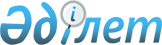 Өспен ауылдық округінде ірі қара малы арасынан құтырма ауруының шығуына байланысты шектеу қою туралы
					
			Күшін жойған
			
			
		
					Қарағанды облысы Шет ауданының әкімдігінің 2010 жылғы 21 қазандағы N 20/01 қаулысы. Қарағанды облысы Шет ауданы Әділет басқармасында 2010 жылғы 25 қарашада N 8-17-106 тіркелді. Қолданылу мерзімінің аяқталуына байланысты күші жойылды - (Қарағанды облысы Шет ауданы әкімі аппараты жетекшісінің 2013 жылғы 31 шілдедегі N 8-2/820 хатымен)      Ескерту. Қолданылу мерзімінің аяқталуына байланысты күші жойылды - (Қарағанды облысы Шет ауданы әкімі аппараты жетекшісінің 31.07.2013 N 8-2/820 хатымен).      РҚАО ескертпесі.

      Мәтінде авторлық орфография және пунктуация сақталған.

      Қазақстан Республикасының 2001 жылғы 23 қаңтардағы "Қазақстан Республикасындағы жергілікті мемлекеттік басқару және өзін-өзі басқару туралы" Заңының 31 бабына, Қазақстан Республикасының 2002 жылғы 10 шілдедегі "Ветеринария туралы" Заңынның 10 бабының 9 тармақшасына сәйкес Шет ауданының әкімдігі ҚАУЛЫ ЕТЕДІ:



      1. Ірі қара малы арасынан құтырма ауруының шығуына байланысты 2010 жылдың 21 қазан айынан бастап 60 күн Өспен ауылдық округіне шектеу қойылсын.



      2. Өспен ауылдық округіне шектеу шарттары бойынша тиым салынсын:

      1) Басқа жерден мал әкеп қосуға және мал шығаруға;

      2) Шикі сүт тағамдарын ішкі сауда орындарында сатуға және көпшілік орындарда тамаққа пайдалануға;

      3) Құтырма ауруы шыққан жердегі, суат пен жайылымды сау малдарға пайдалануға.



      3. Залалды ошақты сауықтырудың кешенді іс-шаралары қосымшаға сәйкес бекітіліп, орындалысы жауапты тұлғалардан сұралсын.



      4. Шет аудандық аумақтық инспекциясының мемлекеттік ветеринариялық-санитариялық инспекция бөлімі Е. Абақанов (келісім бойынша) залалды ошақта жүргізілетін ауыл шаруашылығы мал бастарын сауықтыруға бағытталған ветеринариялық іс-шаралардың орындалысын қадағалау сұралсын.



      5. Шет ауданының ауыл шаруашылығы және ветеринария бөлімі Х. Сарсенбеков құтырма ауруы шыққан ошақ аумағындағы ауыл шаруашылығы малдары мен үй жануарларына осы ауруға қарсы профилактикалық егуге қажетті вакцина мөлшерін, атқарылатын ветеринариялық іс-шаралардың қаржы көлемін есептеп, облыстық ауыл шаруашылығы басқармасының ветеринария бөліміне сұраныс беруді қамтамасыз етсін.



      6. Шет аудандық медициналық бірлестігі Х. Әбитаева (келісім бойынша) залалды ошақпен қатынаста болған ауыл тұрғындары арасында бақылау жүргізіп, профилактикалық вакцинациялаудан толық өткізуін қадағалау сұралсын.



      7. Шет ауданы бойынша Мемлекеттік санитарлық-эпидемологиялық қадағалау басқармасы Қ.Мұқашев (келісім бойынша) адамдар денсаулығын қорғаудағы шаралардың орындаудалысын қадағалау сұралсын.



      8. Шет ауданының ішкі істер бөлімі А. Қанафин (келісім бойынша) Өспен ауыл округіне қарасты мал басының, мал өнімдерінің сыртқа шығу, сырттан кіру құжаттарын жергілікті ішкі істер бөлімінің учаскелік инспекторлары арқылы қатаң тексерілуі сұралсын.



      9. Құтырма ауруынан сауықтыру ветеринариялық шараларының мүлтіксіз орындалуына бақылау, басшылық жасау, округтік статистика мамандарымен бірлесе отырып Өспен ауылындағы жеке меншігіндегі және шаруа құрылымындағы ауылшаруашылығы малдары мен үй жануарларын анықтауды Өспен ауылдық округінің әкімі Егінбай Алиев қамтамасыз етсін.



      10. Осы қаулы ресми жарияланған күннен кейін қолданысқа енеді.



      11. Осы қаулының орындалысын бақылау аудан әкімінің орынбасары Ш. Жүніске жүктелсін.      Шет ауданының әкімі                        Қ. Тілеубергенов      КЕЛІСІЛДІ      Шет ауданының бас мемлекеттік

      ветеринариялық–санитариялық

      инспекторының міндетін атқарушы            Е. Абақанов

      2010 жылғы 21 қазан      Шет ауданының ішкі істер

      бөлімінің бастығы                          А. Канафин

      2010 жылғы 21 қазан      Шет ауданы бойынша Мемлекеттік

      санитарлық-эпидемиологиялық

      қадағалау басқармасы                       Қ. Мұқашев

      2010 жылғы 21 қазан      Шет аудандық медициналық

      бірлестігінің директоры                    Х. Әбітаева

      2010 жылғы 21 қазан

Шет ауданы әкімдігінің

2010 жылғы 21 қазандағы

N 20/01 қаулысына қосымша 

Шет ауданы Өспен ауылындағы мал басы мен иттерді құтырма ауруынан сауықтыруға арналған кешенді іс-жоспар
					© 2012. Қазақстан Республикасы Әділет министрлігінің «Қазақстан Республикасының Заңнама және құқықтық ақпарат институты» ШЖҚ РМК
				р/сҚұтырма ауруының одан әрі тарамауына қарсы қолданылатын шараларОрындау мерзіміЖұмыстың орындалуына жауаптылар1Ауру ошағындағы мал басын құтырма ауруына қарсы вакциналау, ауру малдарды оқшауландырып, олардан ветеринариялық зертханаға сынамаға жіберуТұрақтыАудандық аумақтық инспекциясының ветеринариялық-санитарлық инспекторы қадағалауымен аудандық ауыл шаруашылығы және ветеринария бөлімінің мамандары, округтің ветеринариялық дәрігері, лицензиат–ветеринар маманы (келісім бойынша), мал иелері (келісім бойынша)2Құтырма ауруымен өлген мал бастарын өртеу арқылы жоюТұрақтыОкругтің ветеринариялық дәрігері, лицензиат–ветеринар маманы (келісім бойынша), мал иелері (келісім бойынша)3Ауру ошағындағы малдан алынған шикізат (сүт, қаймақ) өнімдері 80-85 0С температурамен 30 минут қайнатудан (пастеризация) өткеннен кейін тағамға пайдалану.Шектеу алынғанға дейінМал иелері (келісім бойынша)4Ауыл шаруашылығы малдарының тері, жүн өнімдерін тығыз материалдан жасалынған қапшықтар арқылы арнайы залалсыздандыру жолымен өндіріс орындарына жіберу.Шектеу алынғанға дейінОкругтің ветеринариялық дәрігерінің ұйымдастыруымен мал иелері (келісім бойынша)5Ауру мал, ауруға күдікті мал басы тұрған ауыл шаруашылығы нысандарын дезинфекциялау:

а) мал қораларындағы жұмыс құралдарын (күрек, айыр, балта, кетпен) дәріге батырып қою, және барлық жарамсыз арнайы киімдер, аяқ киімдер құны төмен құрал жабдықтарды жою.ТұрақтыАудандық аумақтық инспекциясының ветеринариялық-санитарлық инспекторы қадағалауымен, округтің ветеринариялық дәрігерінің ұйымдастыруымен лицензиат ветеринар маман (келісім бойынша) мал иелері (келісім бойынша)6Ауру мал тұрған қораға сау малды кіргізбес бұрын тиянақты механикалық тазалаудан және санитариялық жөндеуден өткізіп, серуендейтін алаңға және басқа нысандарға, бөлмелерге дезинфекция, дезинсекция, дератизация жасауШектеу алынғанға дейінОкругтің ветеринариялық дәрігерінің ұйымдастыруымен мал иелері (келісім бойынша)7Құтырмамен ауырған және осы ауруға күдікті мал басы мен ит тұрған қоралардың қиын, төсенішін және қалдық азығын жойып, залалсыздандыру. Бұл қоқыстарды бір жерге үйіп өртеу арқылы жою.Шектеу алынғанға дейінОкругтің ветеринариялық дәрігері, лицензиат–ветеринар маманы (келісім бойынша), мал иелері (келісім бойынша)8Ветеринариялық іс-шаралар өткізілген және ауру мал болған жерге еріксіз және қорытынды дезинфекция, дератизация, дезинсекция жасау.Қажеттілігіне қарайАудандық аумақтық инспекциясының ветеринариялық-санитарлық инспекторы қадағалауымен, округтің ветеринариялық дәрігерінің ұйымдастыруымен лицензиат ветеринар маман (келісім бойынша) мал иелері (келісім бойынша)9Шектеуді алардан бұрын санитариялық тазалаудан өткен ауыл шаруашылық нысандарына қорытынды дезинфекция жасап, оның сапасын зертханалық тексеріспен анықтау.ТұрақтыРеспубликалық індетке қарсы отряд (келісім бойынша)10Округ әкімінің өкімімен Өспен ауылындағы ауылшаруашылығы малдарының, иттердің саны алынып, оларды құтырма ауруына қарсы алдын алу іс-шараларын жүргізіп, құжаттандыру және бұралқы иттерді жоюды ұйымдастыру.ТұрақтыОкруг әкімі, статистика маманы, округтің ветеринариялық дәрігері, лицензиат ветеринар маман (келісім бойынша) мал иелері (келісім бойынша)11Халық арасында құтырма ауруының алдын алудағы санитариялық-ағартушылық жұмыстарын жүргізу.ТұрақтыАудандық аумақтық инспекциясының ветеринариялық-санитарлық инспекторы қадағалауымен, округтің ветеринариялық дәрігері, округ әкімі аппаратының маманы, учаскелік полиция инспекторы (келісім бойынша)12Залалды құтыру ошағындағы мал басын қадағалауға алып ең соңғы мал өлгеннен 60 күн өткен соң, құтырма ауруымен белгісімен ауырған мал басы тіркелмеген жағдайда шектеуді алуға ұсыныс беруҚажеттілігіне қарайАудандық аумақтық инспекциясының бас мемлекеттік ветеринариялық-санитариялық инспекторы (келісім бойынша)